Bulletin d’inscription,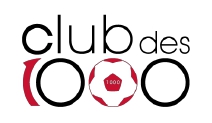 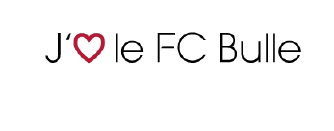 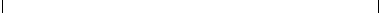 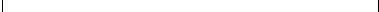 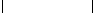 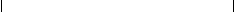 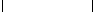 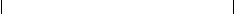 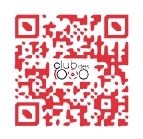 Bulle le, 11/09/2012Nom :Prénom :Date de naissance :Adresse privée	Rue :NPA:	Ville :Téléphone :Natel :Mail :Nom de société :Adresse prof.	Rue :NPA:	Ville :Téléphone :Natel :Mail :Site internet :Membre à titre privé :Membre à titre professionnel :Envoi du courrier (correspondance) :	Adresse privéeAdresse prof.Lieu :Date :Signature :Parrain du membre :Visitez le site du Club des 1000 : www.clubdes1000.ch, et la promo de nos membres professionnels !CLUB DES 1000 – Case postale 2218 – 1630 Bulle 2 – www.clubdes1000.ch